Publicado en Madrid el 27/03/2019 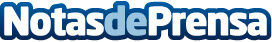 Proyectos que crecen gracias a la digitalización sencilla y eficaz: Jump Into TechLa startup dirigida por un millennial de 25 años ha digitalizado Micappital, la gestora deportiva SGV, Fodena y el fondo londinense 360 Fund Insight entre otras webs y apps de prestigiosas empresasDatos de contacto:Wica Media Group607658785Nota de prensa publicada en: https://www.notasdeprensa.es/proyectos-que-crecen-gracias-a-la_1 Categorias: Nacional Finanzas Fútbol Programación Madrid Emprendedores E-Commerce Digital http://www.notasdeprensa.es